MondayTuesdayWednesdayThursdayFriday1.  St David’s Day.  Come dressed in red. 2.  World book Day.  Come dressed as a character from your favourite book. 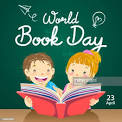 6.  Please vote for your GEM of the month. 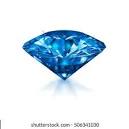 8.  Activity for home.  Create a sea creature for our Book Corner. 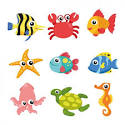 10.  Please send pictures of any fun activities done at home.  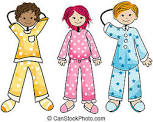 14.  Its Pj Day.  Come join us for hot chocolate and stories at 4.15-4.45. 15.  Red Nose Day.  Let’s raise money. Come dressed in red for a donation. We will also be doing Guess the Teddys Name? 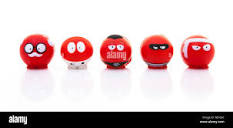 17.  Let’s wear green for St Patrick Day. 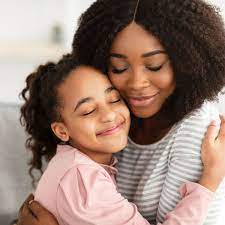 21.  Mother Day Tea Party.  Please join us from 3.30-4.30pm. 22.  Please send in a picture of what you did on Mother’s Day. 23.  Ramadan Mubarak.  Let’s create a sweet treat. 24.  Let’s make some Ramadan crafts for our families. 27.  Let’s go for a walk to the shop to get flowers for our spring collage. 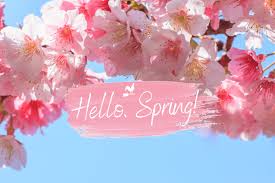 29.  Please complete some Home Observations. 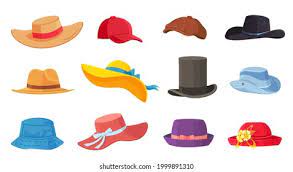 31.  World Hat Day.                                                 Come to Nursery in your favourite hat.                        